Договор №1о сетевой форме реализации образовательных программп.с-з «Коммунар»                                    	                                         от «1» сентября  2021 г.                                                   Муниципальное общеобразовательное учреждение «Саловская средняя общеобразовательная школа» Лямбирского муниципального района Республики Мордовия в лице  директора Егоровой Валентины Ивановны, действующей на основании Устава, осуществляющее образовательную деятельность на основании лицензии от «24» июня  2019 г. 13Л01 № 0000634, выданной Министерством образования Республики Мордовия, именуемое в дальнейшем «Организация № 1», и организация-партнер  Муниципальное общеобразовательное учреждение «Первомайская средняя общеобразовательная школа» Лямбирского муниципального района Республики Мордовия в лице директора Таратынова Сергея Борисовича, действующего на основании Устава, осуществляющая образовательную деятельность на основании лицензии от  «19» июля  2019 г. серия 13Л01 №015072, выданной Министерством образования Республики Мордовия, именуемая в дальнейшем «Организация №2», а вместе в дальнейшем именуемые «Стороны», заключили настоящий Договор о нижеследующем1. Общие положенияСтороны заключают настоящий договор о сетевой форме реализации образовательных программ по следующим направлениям подготовки: дополнительное образование детей и взрослых.Образовательные программы реализуются Сторонами в сетевой форме в соответствии с Федеральным законом от 29 декабря 2012 г. №273-Ф3 «Об образовании в Российской Федерации», Федеральными государственными образовательными стандартами (по соответствующим направлениям подготовки) и иными нормативными правовыми актами.Зачисление на обучение по образовательным программам, реализуемой Сторонами в сетевой форме, производится в соответствии с действующим законодательством и утвержденным порядком приема обучаемых в Организацию № 1.Стороны согласуют между собой учебные планы, выделяя дисциплины (модули), практики, научно-исследовательскую работу и другие виды образовательной деятельности обучающихся для реализации их в сетевой форме.Стороны вправе в ходе реализации настоящего договора дополнить предметы, цель и задачи договора путем подписания дополнительного соглашения к настоящему договору.Реализация данного договора направлена на:- развитие сетевого взаимодействия образовательных организаций и повышение качества и доступности образования за счет интеграции и использования ресурсов организаций-партнеров;-  разработку курсов и программ с возможностью использования материально-технических ресурсов организации-партнера, в том числе современного, высокотехнологичного оборудования;-  апробацию и внедрение инновационных образовательных программ; повышение уровня технологических компетенций и развитие профессионального мастерства педагогов.2. Предмет договораОрганизация № 1 реализует часть дополнительных общеобразовательных программ:2.1. Дополнительная общеобразовательная общеразвивающая программа технической направленности для детей 13-15 лет по дисциплине «Школа безопасности» в объеме 34 часа в сетевой форме с использованием ресурсов Организации №1. Образовательная программа разрабатывается и утверждается Организацией №1 или совместно Сторонами.2.2. Дополнительная общеобразовательная программа для детей 15-17 лет по дисциплине «IT-технологии» в объеме 34 часа в сетевой форме с использованием ресурсов Организации №1. Образовательная программа разрабатывается и утверждается Организацией № 1 или совместно Сторонами.Правовой статус обучающихсяСтороны реализуют образовательные программы в отношении обучающихся, принятых в установленном законодательством порядке, а также в рамках регламентов и правил, установленных внутренними локальными нормативными актами, на обучение по ней в Организацию № 1 и являющихся обучающимися Организации №2.В Организации № 2 обучающиеся являются обучающимися. Перечень обучающихся согласуется Сторонами путем оформления приложений к настоящему договору не позднее чем за 5 рабочих дней до начала реализации образовательных программ. Общее количество обучающихся по образовательным программам составляет 40 человек  (приложение № 1).Права и обязанности сторонОрганизация №2 обязуется:создавать условия для совместной разработки (или согласования) с Организацией №1 образовательных программ, а также учебного плана;разработать правила и порядок обеспечения академической мобильности (сопровождение) обучающихся до места проведения занятий в Организации №1, а также назначить ответственных лиц, обеспечивающих такое сопровождение обучающихся;использовать помещения, оборудование, иное имущество Организации №1 по договору, обеспечивать его сохранность с учетом естественного износа, а также гарантировать целевое использование имущества в случае, если цели предоставления имущества были указаны в дополнительном договоре о его предоставлении в пользование;информировать Организацию №1 об изменении состава обучающихся в течение срока действия договора;осуществлять оформление и выдачу документов о прохождении обучения/освоении обучающимися образовательной программыобеспечивать доставку учащихся за счет собственных ресурсов.Организация №1 обязуется:предоставить Организации №2 в качестве ресурсов: учебные помещения Центра гуманитарного и цифрового образования «Точка роста», укомплектованные высокотехнологичным оборудованием,	расположенные по адресу:  РМ, Лямбирский район, п.с-з Коммунар» ул.Школьная, д.9 для реализации образовательных программ на основании учебного плана и расписания (Приложение № 2);обеспечивать должный уровень качества учебного процесса в рамках совместно разработанных (согласованных) образовательных программ и учебных планов, в том числе методическую поддержку педагогическим работникам Организации №2;осуществлять иные действия, не противоречащие целям заключения настоящего договора.Стороны совместно:разрабатывают образовательную программу (при необходимости);утверждают расписание занятий;реализуют часть образовательной программы, указанной в настоящем Договоре;обеспечивают доступ обучающихся к основным сведениям об организациях: уставам, лицензиям на осуществление образовательной деятельности, свидетельствам о государственной аккредитации, другим документам, регламентирующим организацию и осуществление образовательной деятельности, права и обязанности обучающихся при реализации образовательной программы;создают обучающимся необходимые условия для освоения образовательной программы;проявляют уважение к личности обучающихся, не допускают физического и психологического насилия;во время реализации образовательной программы несут ответственность за жизнь и здоровье обучающихся.Финансовое обеспечение реализации образовательной программыЗаключение настоящего Договора не влечет возникновение финансовых обязательств Сторон.Условия и порядок осуществления образовательной деятельности приреализации образовательной программыОрганизацией №2 при реализации образовательной программы используются ресурсы Организации №1, указанные в пункте 4.2.1. настоящего договора.При реализации образовательной программы предусмотренные пунктом 4.2.1. настоящего Договора ресурсы используются для обеспечения качества оказываемой образовательной услуги, соответствующего требованиям, установленным федеральными государственными образовательными стандартами.Срок действия ДоговораДоговор вступает в силу с момента его подписания.Реализация образовательной программы по настоящему Договору начинается с момента заключения настоящего договора 20.11.2020 г. Завершение действия договора наступает после завершения реализации образовательной программы 30.05.2021 г., исполнения сторонами обязательств по настоящему договору и подписания сторонами актов о выполнении настоящего договора.Ответственность СторонВ случае неисполнения или ненадлежащего исполнения обязательств Стороны несут ответственность в соответствии с законодательством Российской Федерации.Стороны освобождаются от ответственности за частичное или полное неисполнение обязательств по Договору, если такое неисполнение является следствием обстоятельств непреодолимой силы (форс-мажорных обстоятельств): стихийных природных явлений (землетрясения, наводнения), войн, революций, ограничительных и запретительных актов государственных органов, непосредственно относящихся к выполнению настоящего Договора. Указанные обстоятельства должны возникнуть после заключения Договора, носить чрезвычайный, непредвиденный и непредотвратимый характер и не зависеть от воли Сторон.О наступлении и прекращении вышеуказанных обстоятельств Сторона, для которой создалась невозможность исполнения обязательств по настоящему Договору, должна немедленно известить другую Сторону в письменной форме, приложив соответствующие подтверждающие документы.Порядок изменения и прекращения договораУсловия, на которых заключен настоящий Договор, могут быть изменены по соглашению Сторон или в судебном порядке по основаниям, предусмотренным законодательством Российской Федерации.В случае изменения адресов и платежных реквизитов Стороны обязуются уведомить об этом друг друга в течение 5 дней.Настоящий Договор может быть прекращен по соглашению Сторон или в судебном порядке по основаниям, предусмотренным законодательством Российской Федерации.Настоящий договор составлен в двух экземплярах, имеющих одинаковую юридическую силу, по одному экземпляру для каждой из сторон.Реквизиты и подписи СторонПриложение № 2 к договору  № о сетевой форме реализации образовательных программ от «___»_________20____г. Перечень обучающихся по образовательным программам, реализуемым в сетевой формеОрганизация № 1Муниципальное общеобразовательное учреждение «Саловская средняя общеобразовательная школа №2» «Лямбирского муниципального района Республики МордовияАдрес: 431516, РМ, Лямбирский р-н, п.с-з «Коммунар» ул.Школьная,9ИНН1315099080ОГРН 1021301063871E-mail: salovka@yandex.ru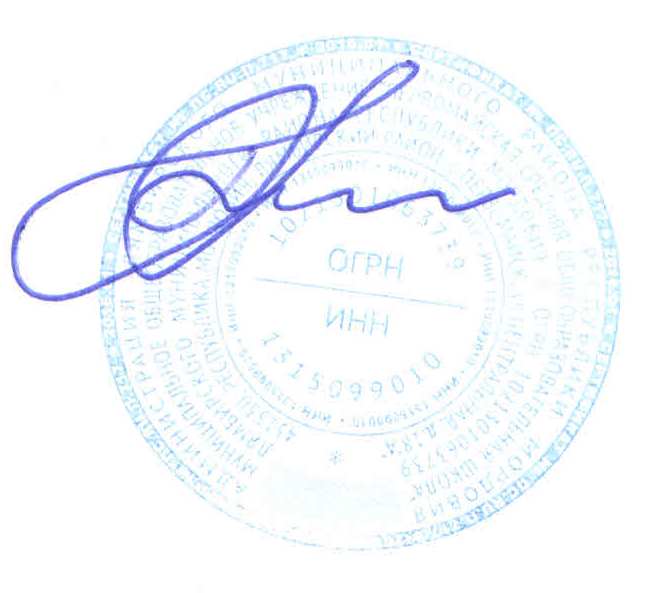 Тел./факс: 8 (83441) 2-72-32Директор:                           В.И.Егорова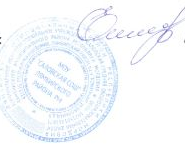 Организация № 2 Муниципальное общеобразовательное учреждение «Первомайская средняя  общеобразовательная школа» Лямбирского муниципального района Республики МордовияАдрес: 431530, РМ, Лямбирский р-н, с Первомайск, улица Центральная, 18А ИНН 1315099010 ОГРН 1021301063739E-mail: pervomschule@yandex.ruТелефон: 8 (83441) 2-76-55Директора:______________ С.Б.Таратынов№ п/пФИОФИОГод рожденияКласс1Комкин Денис АлександровичКомкин Денис Александрович200792Кузнецова Марина СергеевнаКузнецова Марина Сергеевна200693Ивлева Анастасия АлександровнаИвлева Анастасия Александровна200694Пархоменко Анастасия МихайловнаПархоменко Анастасия Михайловна200695Агафонов Вячеслав СергеевичАгафонов Вячеслав Сергеевич200596Аганин Егор АлександровичАганин Егор Александрович200787Кондратьев  Артем АлександровичКондратьев  Артем Александрович200788Храменкова Юлия ВалерьевнаХраменкова Юлия Валерьевна9Сидорова Дарья ИгоревнаСидорова Дарья Игоревна20061110Агафонов Вячеслав СергеевичАгафонов Вячеслав Сергеевич200511Организация № 1Директор_____________В.И.ЕгороваОрганизация № 1Директор_____________В.И.ЕгороваОрганизация № 2 Директор______________ С.Б.ТаратыновОрганизация № 2 Директор______________ С.Б.ТаратыновОрганизация № 2 Директор______________ С.Б.ТаратыновОрганизация № 2 Директор______________ С.Б.Таратынов